GST ASSIGNMENT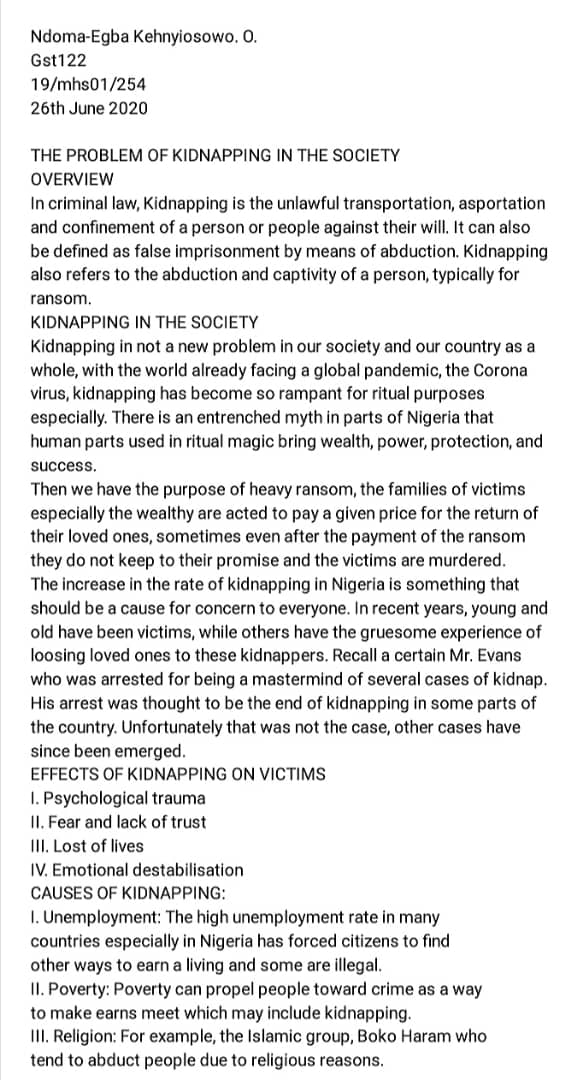 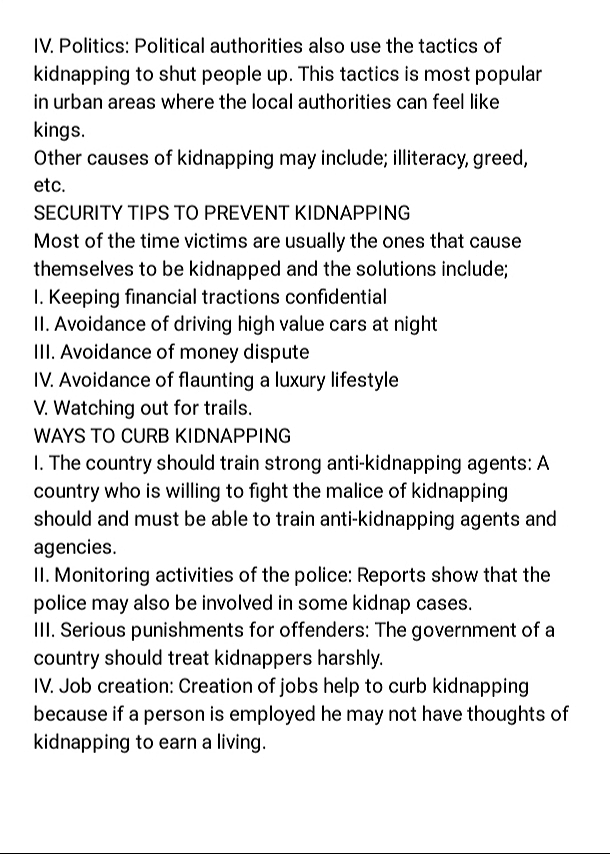 